	АДМИНИСТРАЦИЯ 	МУНИЦИПАЛЬНОГО ОБРАЗОВАНИЯ «МУНИЦИПАЛЬНЫЙ ОКРУГ ВОТКИНСКИЙ РАЙОН УДМУРТСКОЙ РЕСПУБЛИКИ» «Удмурт Элькунысь ВоткА ЁРОС муниципал округ» МУНИЦИПАЛ КЫЛДЫТЭТЛЭН АдминистрациЕЗПОСТАНОВЛЕНИЕ20 февраля 2023 года                                                                                            		    №198г. ВоткинскОб утверждении порядка обращения за освобождением от платы, взимаемой с родителей (законных представителей) граждан Российской Федерации, призванных на военную службу по мобилизации в Вооруженные Силы Российской Федерации за присмотр и уход за детьми в образовательной организации, реализующей образовательную программу дошкольного образования на территории муниципального образования «Муниципальный округ Воткинский район Удмуртской Республики» В целях социальной поддержки граждан Российской Федерации, призванных в Удмуртской Республике на военную службу по мобилизации в соответствии с Указом Президента Российской Федерации от 21 сентября 2022 года № 647 «Об объявлении частичной мобилизации в Российской Федерации» или проходящих военную службу по контракту, заключенному в соответствии с пунктом 7 статьи 38 Федерального закона от 28 марта 1998 года № 53-ФЗ «О воинской обязанности и военной службе», либо заключивших контракт о добровольном содействии в выполнении задач, возложенных на Вооруженные Силы Российской Федерации, во исполнение Указа Главы Удмуртской Республики от 16 февраля 2023 года № 26 «О дополнительной мере социальной поддержки граждан Российской Федерации, призванных на военную службу по мобилизации в Вооруженные Силы Российской Федерации в соответствии с Указом Президента Российской Федерации от 21 сентября 2022 года № 647 «Об объявлении частичной мобилизации в Российской Федерации» или проходящих военную службу по контракту, заключенному в соответствии с пунктом 7 статьи 38 Федерального закона от 28 марта 1998 года № 53-ФЗ «О воинской обязанности и военной службе», либо заключивших контракт о добровольном содействии в выполнении задач, возложенных на Вооруженные Силы Российской Федерации»,Администрация муниципального образования «Муниципальный округ Воткинский район Удмуртской Республики» ПОСТАНОВЛЯЕТ:1. Утвердить порядок обращения за освобождением от платы, взимаемой с родителей (законных представителей) граждан Российской Федерации, призванных на военную службу по мобилизации в Вооруженные Силы Российской Федерации в соответствии с Указом Президента Российской Федерации за присмотр и уход за детьми в образовательной организации, реализующей образовательную программу дошкольного образования на территории муниципального образования «Муниципальный округ Воткинский район Удмуртской Республики» (Приложение).2. Настоящее постановление подлежит официальному опубликованию в «Вестнике правовых актов муниципального образования «Муниципальный округ Воткинский район Удмуртской Республики», на официальном сайте муниципального образования «Муниципальный округ Воткинский район Удмуртской Республики» и Федеральном реестре государственных и муниципальных услуг.3. Контроль исполнения настоящего постановления возложить на начальника Районного управления образования Администрации муниципального образования «Муниципальный округ Воткинский район Удмуртской Республики» Е.П.Вострокнутову.Глава муниципального образования                                                                      И.П. ПрозоровУтвержден постановлением Администрации МО «Муниципальный округ Воткинский район Удмуртской Республики»от 20 февраля 2023 №198ПОРЯДОК обращения за освобождением от платы, взимаемой с родителей (законных представителей) граждан Российской Федерации, призванных на военную службу по мобилизации в Вооруженные Силы Российской Федерации за присмотр и уход за детьми в образовательной организации, реализующей образовательную программу дошкольного образования на территории муниципального образования «Муниципальный округ Воткинский район Удмуртской Республики» Настоящий порядок разработан в целях реализации Указа Главы Удмуртской Республики от 16 февраля 2023 года № 26 «О дополнительной мере социальной поддержки граждан Российской Федерации, призванных на военную службу по мобилизации в Вооруженные Силы Российской Федерации в соответствии с Указом Президента Российской Федерации от 21 сентября 2022 года № 647 «Об объявлении частичной мобилизации в Российской Федерации» или проходящих военную службу по контракту, заключенному в соответствии с пунктом 7 статьи 38 Федерального закона от 28 марта 1998 года № 53-ФЗ «О воинской обязанности и военной службе», либо заключивших контракт о добровольном содействии в выполнении задач, возложенных на Вооруженные Силы Российской Федерации, и устанавливает правила обращения за освобождением от платы, взимаемой с родителей (законных представителей), граждан Российской Федерации, призванных на военную службу по мобилизации в Вооруженные Силы Российской Федерации в соответствии с Указом Президента Российской Федерации от 21 сентября 2022 года № 647 «Об объявлении частичной мобилизации в Российской Федерации» или проходящих военную службу по контракту, заключенному в соответствии с пунктом 7 статьи 38 Федерального закона от 28 марта 1998 года № 53-ФЗ «О воинской обязанности и военной службе», либо заключивших контракт о добровольном содействии в выполнении задач, возложенных на Вооруженные Силы Российской Федерации, за присмотр и уход за детьми в образовательной организации, реализующей образовательную программу дошкольного образования на территории муниципального образования «Муниципальный округ Воткинский район Удмуртской Республики» (далее соответственно – Порядок, дополнительная мера социальной поддержки, Учреждение).Право обращения за освобождением от платы, взимаемой с родителей (законных представителей) за присмотр и уход за детьми в образовательной организации, реализующей образовательную программу дошкольного образования на территории муниципального образования «Муниципальный округ Воткинский район Удмуртской Республики» (далее – плата за присмотр и уход за детьми) имеют граждане Российской Федерации, призванные на военную службу по мобилизации в Вооруженные Силы Российской Федерации в соответствии с Указом Президента Российской Федерации от 21 сентября 2022 года № 647 «Об объявлении частичной мобилизации в Российской Федерации» или проходящие военную службу по контракту, заключенному в соответствии с пунктом 7 статьи 38 Федерального закона от 28 марта 1998 года № 53-ФЗ «О воинской обязанности и военной службе», либо заключившие контракт о добровольном содействии в выполнении задач, возложенных на Вооруженные Силы Российской Федерации, а также второй родитель, близкий родственник ребенка.2. Решение об освобождении от платы за присмотр и уход за детьми для родителей (законных представителей), указанных в пункте 1 настоящего Порядка, или об отказе от освобождения от платы за присмотр и уход за детьми принимается Районным управлением образования Администрации муниципального образования «Муниципальный округ Воткинскй район Удмуртской Республики» (далее - РУО). Для освобождения от платы за присмотр и уход за детьми заявитель - родитель (законный представитель), указанный в пункте 1 настоящего Порядка, а также второй родитель, близкий родственник ребенка (далее – заявитель) представляет в Учреждение следующие документы:заявление (форма заявления предусмотрена Приложением 1 к настоящему Порядку);копию документа, удостоверяющего личность заявителя (2, 3 страницы паспорта);копию свидетельства о рождении ребенка, указанного в заявлении, или иной документ, подтверждающий родство между родителем (законным представителем), указанным в пункте 1 настоящего Порядка, и ребенком, указанным в заявлении;копию документа, подтверждающего прохождение родителем (законным представителем) военной службы по частичной мобилизации в Вооруженных Силах Российской Федерации, или копию уведомления о заключении контракта о прохождении военной службы в соответствии с пунктом 7 статьи 38 Федерального закона от 28 марта 1998 года № 53-ФЗ «О воинской обязанности и военной службе» либо контракта о добровольном содействии в выполнении задач, возложенных на Вооруженные Силы Российской Федерации, предоставленного федеральным органом исполнительной власти, с которым заключены указанные контракты.Копии документов должны быть представлены с предъявлением оригинала, либо заверены в порядке, установленном законодательством Российской Федерации. Уполномоченное лицо Учреждения проверяет наличие всех документов, сверяет копии с оригиналами, заверяет копии своей подписью и печатью Учреждения и возвращает оригиналы заявителю. Регистрация представленных документов осуществляется Учреждением в специальном журнале, который должен быть пронумерован, прошнурован, скреплен печатью и подписью руководителя (лица, исполняющего его обязанности) Учреждения (Приложение 2 к настоящему Порядку). Основаниями для отказа в приеме документов являются:предоставление заявителем неполного комплекта документов, указанного в пункте 3 настоящего Порядка;представленные заявителем документы, указанные в пункте 3 настоящего Порядка, содержат повреждения, подчистки, исправления текста, не заверены в порядке, установленном законодательством Российской Федерации.После устранения обстоятельств, послуживших основанием для отказа в приеме документов в соответствии с настоящим пунктом, заявитель вправе повторно обратиться за освобождением от платы за присмотр и уход за детьми в порядке, предусмотренном настоящим Порядком.Право на освобождение родителей (законных представителей), указанных в пункте 1 настоящего Порядка, от платы за присмотр и уход за детьми возникает со дня подачи заявления об освобождении от платы за присмотр и уход за детьми в Учреждении и действует до 31 декабря 2023 года, но не более чем до дня окончания прохождения военной службы. Уполномоченное лицо Учреждения, получившее документы, указанные в пункте 3 настоящего Порядка, обязано в срок не позднее 3 рабочих дней со дня получения направить их в РУО. Регистрация представленных документов осуществляется специалистом РУО в специальном журнале, который должен быть пронумерован, прошнурован, скреплен печатью и подписью руководителя (лица, исполняющего его обязанности) РУО (Приложение 3 к настоящему Порядку).РУО в течение 5 рабочих дней со дня получения документов принимает решение об освобождении от платы за присмотр и уход за детьми либо об отказе от освобождения от платы за присмотр и уход за детьми (далее - решение).Основание для отказа от освобождения от платы за присмотр и уход за детьми:родитель (законный представитель) не соответствует категории лиц, имеющих право на освобождение от платы за присмотр и уход за детьми. Факт соответствия родителя (законного представителя) категории лиц, имеющих право на освобождение от платы за присмотр и уход за детьми, подлежит проверке РУО.Копию решения РУО (приказ либо уведомление) направляет в Учреждение в течение 3 рабочих дней со дня принятия решения об освобождении родителей (законных представителей) от платы за присмотр и уход за детьми в Учреждении либо об отказе от освобождения от платы за присмотр и уход за детьми.О принятом решении РУО Учреждение в письменной форме извещает родителей (законных представителей) в течение 3 рабочих дней со дня поступления решения.В случае принятия РУО решения об отказе от освобождения от платы за присмотр и уход за детьми, РУО направляет на имя родителя (законного представителя) уведомление об отказе с разъяснением оснований для отказа, установленных в пункте 9 настоящего Порядка (Приложение 4).В случае предоставления недостоверных сведений, документов, содержащих заведомо недостоверные сведения, на основании которых родителям (законным представителям) было предоставлено освобождение от платы, возврат суммы неправомерно не уплаченной родителями (законными представителями) платы за присмотр и уход производится родителями (законными представителями) в течение 30 рабочих дней с момента получения ими письменного требования РУО.В случае отказа родителей (законных представителей) добровольно внести в Учреждение сумму неправомерно не уплаченной родителями (законными представителями) платы за присмотр и уход РУО осуществляет ее взыскание в судебном порядке в соответствии с законодательством Российской Федерации.В случае выявления предоставления недостоверных сведений, на основании которых родители (законные представители) были освобождены от платы за присмотр и уход, сумма неправомерно неуплаченных денежных средств взыскивается с лица, получившего дополнительную меру социальной поддержки, предоставившего недостоверные сведения, в установленном действующим законодательством порядке.Ответственность за подлинность представляемых документов для освобождения от платы за присмотр и уход за детьми и достоверность содержащейся в них информации несут заявители.Родитель (законный представитель) обязан проинформировать Учреждение об окончании срока призыва на военную службу по мобилизации в Вооруженные Силы Российской Федерации в соответствии с Указом Президента Российской Федерации от 21 сентября 2022 года № 647 «Об объявлении частичной мобилизации в Российской Федерации» или прохождения военной службы по контракту, заключенному в соответствии с пунктом 7 статьи 38 Федерального закона от 28 марта 1998 года № 53-ФЗ «О воинской обязанности и военной службе», либо действия контракта о добровольном содействии в выполнении задач, возложенных на Вооруженные Силы Российской Федерации, путем подачи в течение 3 рабочих дней заявления об отмене освобождения от платы за присмотр и уход за детьми в дошкольной организации. Учреждение в течение 1 рабочего дня передает заявление, указанное в пункте 15 настоящего Порядка, в РУО.РУО принимает решение об отмене освобождения гражданина Российской Федерации, призванных на военную службу по мобилизации в Вооруженные Силы Российской Федерации в соответствии с Указом Президента Российской Федерации от 21 сентября 2022 года № 647 «Об объявлении частичной мобилизации в Российской Федерации» или проходящих военную службу по контракту, заключенному в соответствии с пунктом 7 статьи 38 Федерального закона от 28 марта 1998 года № 53-ФЗ «О воинской обязанности и военной службе», либо заключивших контракт о добровольном содействии в выполнении задач, возложенных на Вооруженные Силы Российской Федерации, от платы за присмотр и уход за детьми в Учреждение.Копию решения, указанного в пункте 17 настоящего Порядка, РУО направляет в Учреждение в течение 3 рабочих дней со дня его принятия.О принятом РУО решении, указанном в пункте 17 настоящего Порядка, Учреждение в письменной форме извещает родителей (законных представителей) в течение 3 рабочих дней со дня поступления решения.______________Приложение № 1к порядку обращения за освобождением от платы, взимаемой с родителей (законных представителей) граждан Российской Федерации, призванных на военную службу по мобилизации в Вооруженные Силы Российской Федерации за присмотр и уход за детьми в образовательной организации, находящейся на территории муниципального образования «Муниципальный округ Воткинский район Удмуртской Республики», реализующей образовательную программу дошкольного образования                               Руководителю _______________________________(наименование образовательного учреждения)                               ____________________________________________                                             (Ф.И.О. руководителя)                               от родителя (законного представителя)                               ___________________________________________,                               (Ф.И.О. родителя (законного представителя))                               проживающего по адресу _____________________                               ___________________________________________,                               телефон ____________________________________ЗАЯВЛЕНИЕПрошу в соответствии с пунктом 1 Порядка обращения за освобождением от платы, взимаемой с родителей (законных представителей) граждан Российской Федерации, призванных на военную службу по мобилизации в Вооруженные Силы Российской Федерации в соответствии с Указом Президента Российской Федерации от 21 сентября 2022 года № 647 «Об объявлении частичной мобилизации в Российской Федерации» или проходящих военную службу по контракту, заключенному в соответствии с пунктом 7 статьи 38 Федерального закона от 28 марта 1998 года № 53-ФЗ «О воинской обязанности и военной службе», либо заключивших контракт о добровольном содействии в выполнении задач, возложенных на Вооруженные Силы Российской Федерации, за присмотр и уход за детьми в образовательной организации, находящейся на территории Удмуртской Республики, реализующей образовательную программу дошкольного образования, в муниципальных организациях, осуществляющих образовательную деятельность на территории муниципального образования «Муниципальный округ Воткинский район Удмуртской Республики», утвержденного постановлением Администрации муниципального образования «Муниципальный округ Воткинский район Удмуртской Республики» от 20 февраля 2023 года №198, освободить от платы в размере 100 % за присмотр и уход за моим ребенком _____________________________________________________________________________,(Ф.И.О. ребенка, дата рождения)Поскольку являюсь____________________________________________________________.                                (указать основание предоставления освобождения от платы за присмотр и уход)Документы, подтверждающие право на предоставление освобождения от платы за присмотр и уход:1. __________________________________________________________________________;2. __________________________________________________________________________;3. __________________________________________________________________________;4. __________________________________________________________________________.Выражаю свое согласие на обработку персональных данных моих и членов моей семьи с целью, указанной в настоящем заявлении, с возможностью осуществления сбора, систематизации, накопления, хранения, уточнения (обновления, изменения), использования, распространения (в том числе передачи), обезличивания, блокирования, уничтожения персональных данных автоматизированным и неавтоматизированным способом ____________________________________________________________________,        (наименование образовательного учреждения)Районным управлением образования Администрации муниципального образования «Муниципальный округ Воткинский район Удмуртской Республики».Согласие действительно в течение срока освобождения от платы за присмотр и уход. Настоящее согласие может быть отозвано мной только путем направления отзыва в письменной форме в адрес оператора.В случае отзыва настоящего согласия до окончания срока его действия я предупрежден о возможных последствиях прекращения обработки персональных данных моих и моей семьи."__" _____________ 20__ г. ___________________/____________________                                             (подпись)                (расшифровка подписи)Приложение № 2к порядку обращения за освобождением от платы, взимаемой с родителей (законных представителей) граждан Российской Федерации, призванных на военную службу по мобилизации в Вооруженные Силы Российской Федерации за присмотр и уход за детьми в образовательной организации, находящейся на территории муниципального образования «Муниципальный округ Воткинский район Удмуртской Республики», реализующей образовательную программу дошкольного образованияЖУРНАЛ регистрации заявлений на освобождение от платы, взимаемой с родителей (законных представителей) граждан Российской Федерации, призванных на военную службу по мобилизации в Вооруженные Силы Российской Федерации за присмотр и уход за детьми в образовательной организации, реализующей образовательную программу дошкольного образования на территории муниципального образования «Муниципальный округ Воткинский район Удмуртской Республики» Приложение № 3к порядку обращения за освобождением от платы, взимаемой с родителей (законных представителей) граждан Российской Федерации, призванных на военную службу по мобилизации в Вооруженные Силы Российской Федерации за присмотр и уход за детьми в образовательной организации, находящейся на территории муниципального образования «Муниципальный округ Воткинский район Удмуртской Республики», реализующей образовательную программу дошкольного образованияЖУРНАЛ регистрации заявлений на освобождение от платы, взимаемой с родителей (законных представителей) граждан Российской Федерации, призванных на военную службу по мобилизации в Вооруженные Силы Российской Федерации за присмотр и уход за детьми в образовательной организации, реализующей образовательную программу дошкольного образования на территории муниципального образования «Муниципальный округ Воткинский район Удмуртской Республики» Приложение № 4к порядку обращения за освобождением от платы, взимаемой с родителей (законных представителей) граждан Российской Федерации, призванных на военную службу по мобилизации в Вооруженные Силы Российской Федерации за присмотр и уход за детьми в образовательной организации, находящейся на территории муниципального образования «Муниципальный округ Воткинский район Удмуртской Республики», реализующей образовательную программу дошкольного образованияУВЕДОМЛЕНИЕ родителю (законному представителю) об отказе от освобождения от платы за присмотр и уход за детьми УчреждениеУважаемый(ая)________________________________________________________________(фамилия, имя, отчество родителя (законного представителя)ребенка______________________________________________________________________,(фамилия, имя, отчество ребенка)посещающего _________________________________________________________________,(наименование Учреждения)Районное управление образования Администрации муниципального образования «Муниципальный округ Воткинский район Удмуртской Республики» информирует Вас об отказе от освобождения от платы за присмотр и уход за детьми по причине _____________________________________________________________________________________________(указать причину отказа)После устранения обстоятельств, послуживших основанием для отказа в приеме документов в соответствии с п.3 порядку обращения за освобождением от платы, взимаемой с родителей (законных представителей) граждан Российской Федерации, призванных на военную службу по мобилизации в Вооруженные Силы Российской Федерации в соответствии с Указом Президента Российской Федерации от 21 сентября 2022 года № 647 «Об объявлении частичной мобилизации в Российской Федерации» или проходящих военную службу по контракту, заключенному в соответствии с пунктом 7 статьи 38 Федерального закона от 28 марта 1998 года № 53-ФЗ «О воинской обязанности и военной службе», либо заключивших контракт о добровольном содействии в выполнении задач, возложенных на Вооруженные Силы Российской Федерации, за присмотр и уход за детьми в образовательной организации, находящейся на территории муниципального образования «Муниципальный округ Воткинский район Удмуртской Республики», реализующей образовательную программу дошкольного образования, заявитель вправе повторно обратиться за освобождением от платы за присмотр и уход за детьми в порядке, предусмотренном настоящим Порядком.Начальник РУО                                                                        _______________________№ ппДата регистрацииФ.И.О. заявителяФ.И.О. ребенкаОтметка руководителя о приеме заявления и документовПримечание № ппДата регистрацииФ.И.О. заявителяФ.И.О. ребенкаНаименование Учреждения, представившего пакет документовПримечание 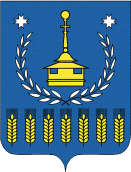 